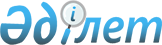 Дүниежүзі қазақтарының IV құрылтайына дайындық және оны өткізу мәселелері
					
			Күшін жойған
			
			
		
					Қазақстан Республикасы Премьер-Министрінің 2010 жылғы 15 сәуірдегі N 51-ө Өкімі. Күші жойылды - Қазақстан Республикасы Премьер-Министрінің 2010 жылғы 23 қарашадағы № 147-ө Өкімімен

      Ескерту. Күші жойылды - ҚР Премьер-Министрінің 2010.11.23 № 147-ө Өкімімен.      РҚАО-ның ескертпесі!

      Кіріспеге өзгерту енгізу көзделген - ҚР Премьер-Министрінің 2010.07.12 № 95-ө Өкімімен (жариялануға жатпайды).      Астана қаласында 2010 жылғы 23 - 26 маусым кезеңінде Дүниежүзі қазақтарының IV құрылтайын тиімді ұйымдастыру мен өткізуді қамтамасыз ету мақсатында:



      1. Қоса беріліп отырған:



      1) Дүниежүзі қазақтарының IV құрылтайына дайындық және оны өткізу жөніндегі ұйымдастыру комитетінің құрамы;



      2) Дүниежүзі қазақтарының IV құрылтайына дайындық және оны өткізу жөніндегі іс-шаралар жоспары (бұдан әрі - Іс-шаралар жоспары) бекітілсін.



      2. Мемлекеттік органдар мен өзге де ұйымдар (келісім бойынша) Іс-шаралар жоспарында көзделген іс-шаралардың тиісінше және уақтылы орындалуын қамтамасыз етсін.



      3. Осы өкімнің іске асырылуын бақылау Қазақстан Республикасы Мәдениет министрлігіне жүктелсін.      Премьер-Министр                                 К. Мәсімов

Қазақстан Республикасы  

Премьер-Министрінің   

2010 жылғы 15 сәуірдегі 

№ 51-ө өкімімен     

бекітілген        Дүниежүзі қазақтарының IV құрылтайына дайындық және оны өткізу жөніндегі ұйымдастыру комитетінің құрамыШөкеев                     - Қазақстан Республикасы Премьер-

Өмірзақ Естайұлы             Министрінің бірінші орынбасары, төрағаҚұл-Мұхаммед               - Қазақстан Республикасының Мәдениет

Мұхтар Абрарұлы              министрі, төрағаның орынбасарыШаймерден                  - Қазақстан Республикасы Мәдениет

Ербол Шаймерденұлы           министрлігі Тіл комитетінің төрағасы,

                             хатшыАқылбай                    - Қазақстан Республикасы Парламенті

Серік Байсейітұлы            Сенатының депутаты (келісім бойынша)Бижанов                    - Қазақстан Республикасы Парламенті

Ақан Құсайынұлы              Сенатының депутаты (келісім бойынша)Мұхамеджанов               - Қазақстан Республикасы Парламенті

Төлеген Мұхамеджанұлы        Сенатының депутаты (келісім бойынша)Қалижанов                  - Қазақстан Республикасы Парламенті

Уәлихан Қалижанұлы           Мәжілісінің депутаты (келісім бойынша)Қоңырбаев                  - Қазақстан Республикасы Парламенті

Уәлихан Сиянбекұлы           Мәжілісінің депутаты (келісім бойынша)Нөкетаева                  - Қазақстан Республикасы Парламенті

Динар Жүсіпәліқызы           Мәжілісінің депутаты (келісім бойынша)Мыңбай                     - Қазақстан Республикасы Президентінің

Дархан Қамзабекұлы           Әкімшілігі Ішкі саясат бөлімінің

                             меңгерушісі (келісім бойынша)Тоғжанов                   - Қазақстан халқы ассамблеясы төрағасының

Ералы Лұқпанұлы              орынбасары (келісім бойынша)Әбдіқалықова               - Қазақстан Республикасының Еңбек және

Гүлшара Наушақызы            халықты әлеуметтік қорғау министріБаймағанбетов              - Қазақстан Республикасының Ішкі істер

Серік Нұртайұлы              министріДосқалиев                  - Қазақстан Республикасының Денсаулық

Жақсылық Ақмырзаұлы          сақтау министріДосмұхамбетов              - Қазақстан Республикасының Туризм және

Темірхан Мыңайдарұлы         спорт министріҚұсайынов                  - Қазақстан Республикасының Көлік және

Әбілғазы Қалиақпарұлы        коммуникация министріТүймебаев                  - Қазақстан Республикасының Білім және

Жансейіт Қансейітұлы         ғылым министріЖошыбаев                   - Қазақстан Республикасы Сыртқы істер

Рәпіл Сейітханұлы            министрлігінің жауапты хатшысыТасмағамбетов              - Астана қаласының әкімі

Иманғали НұрғалиұлыЕсімов                     - Алматы қаласының әкімі

Ахметжан СмағұлұлыАбдрахманов                - «Егемен Қазақстан» республикалық газеті»

Сауытбек                     акционерлік қоғамының президенті

                             (келісім бойынша)Жанаханов                  - «Нұр Медиа» жауапкершілігі шектеулі

Қайсар Қадырұлы              серіктестігінің бас директоры (келісім

                             бойынша)Карин                      - «Нұр Отан» халықтық демократиялық

Ерлан Тынымбайұлы            партиясының хатшысы (келісім бойынша)Мамашев                    - Дүниежүзі қазақтары қауымдастығы

Талғат Асылұлы               төрағасының бірінші орынбасары (келісім

                             бойынша)Мамин                      - «Қазақстан темір жолы» ұлттық

Асқар Ұзақбайұлы             компаниясы» акционерлік қоғамының

                             президенті (келісім бойынша)Тараков                    - «Казахстанская правда» республикалық

Александр Юрьевич            газеті» акционерлік қоғамының президенті

                             (келісім бойынша)

Қазақстан Республикасы  

Премьер-Министрінің    

2010 жылғы 15 сәуірдегі 

№ 51-ө өкімімен     

бекітілген              РҚАО-ның ескертпесі!

      Жоспарға өзгерту енгізу көзделген - ҚР Премьер-Министрінің 2010.07.12 № 95-ө Өкімімен (жариялануға жатпайды). Дүниежүзі қазақтарының IV құрылтайына дайындық және оны өткізу жөніндегі іс-шаралар жоспарыАббревиатуралардың толық жазылуы:

ІІМ - Қазақстан Республикасы Ішкі істер министрлігі

СІМ - Қазақстан Республикасы Сыртқы істер министрлігі

ДСМ - Қазақстан Республикасы Денсаулық сақтау министрлігі

ММ - Қазақстан Республикасы Мәдениет министрлігі

ТСМ - Қазақстан Республикасы Туризм және спорт министрлігі

ККМ - Қазақстан Республикасы Көлік және коммуникация министрлігі

«Қазақстан темір жолы» ҰК АҚ» - «Қазақстан темір жолы» ұлттық компаниясы» акционерлік қоғамы

ДҚҚ - Дүниежүзі қазақтарының қауымдастығы
					© 2012. Қазақстан Республикасы Әділет министрлігінің «Қазақстан Республикасының Заңнама және құқықтық ақпарат институты» ШЖҚ РМК
				Р/с №
Іс-шара атауы
Аяқтау нысаны
Орындауға жауаптылар
Орындау мерзімі
Болжалды шығыстар,мың тг.
Қаржыландыру көзі
1
2
3
4
5
6
7
1.Дүниежүзі қазақтарының IV құрылтайын (бұдан әрі - Құрылтай) өткізу жөніндегі жұмыс тобын құруЖұмыс жоспарыММ, ДҚҚ (келісім бойынша), ДСМ, ІІМ, ККМ, ТСМ, Астана қаласының әкімдігі, «Қазақстан темір жолы» ҰК» АҚ (келісім бойынша)2010 жылғы сәуірТалап етілмейді2.Құрылтай делегаттарының тізімін жасау, шақыру қағаздарын жіберу, виза ашу және олардың Қазақстанға келуін қамтамасыз етуММ-ға ақпаратММ, СІМ, ДҚҚ (келісім бойынша)2010 жылғы сәуірТалап етілмейді3.Құрылтай делегаттарын қарсы алуды, тіркеуді, қонақ үйлерге орналастыруды, тамақтандыруды, көлікпен қызмет көрсетуді ұйымдастыруНөмірлерді броньдауММ, Астана қаласының әкімдігі, ДҚҚ (келісім бойынша)2010 жылғы мамыр-маусым62 000Республикалық бюджет4.Құрылтайға қатысушылар үшін үлестіру материалдарын дайындауТаратылатын құжаттар пакетіММ, ДҚҚ (келісім бойынша)2010 жылғы мамыр-маусым10 000Республикалық бюджет5.Құрылтай делегаттарының жол жүруі үшін Алматы - Астана - Алматы бағыты бойынша арнайы поезд ұйымдастыруММ-ға ақпаратММ, ККМ, «Қазақстан темір жолы» ҰК» АҚ (келісім бойынша), ДҚҚ (келісім бойынша)2010 жылғы маусым4 500Республикалық бюджет6.Құрылтайға қатысушылар үшін естелік кәдесыйлар дайындауКәдесыйлар тізім бойыншаММ, ДҚҚ (келісім бойынша)2010 жылғы маусым13 000Республикалық бюджет7.Құрылтай өтетін жерде, әуежайда және қатысушылар мен қонақтар жүретін бағыттарда қаланы безендіруҚаланы безендіру нобайы, ұрандар, билбордтар және пилоналарАстана қаласының әкімдігі2010 жылғы 10-30 маусым4 000Жергілікті бюджет8.Құрылтайдың ресми қонақтарын мемлекеттік органдарға бекітіп беру (қарсы алу/шығарып салу, бірге жүру)Қарсы алу/шығарып салу кестелеріММ, Астана қаласының әкімдігі, мүдделі мемлекеттік органдар, ДҚҚ (келісім бойынша)2010 жылғы 23 - 26 маусымТалап етілмейді9.Құрылтай өткізілетін орындарда медициналық көмек пункттерін ұйымдастыруІс-қимыл жоспарыДСМ, Астана қаласының әкімдігі2010 жылғы 23 - 26 маусымТалап етілмейді10.Құрылтайға өткізу кезеңінде қатысушылардың қауіпсіздігі мен қоғамдық тәртіпті қамтамасыз етуІс-қимыл жоспарыІІМ2010 жылғы 23 - 26 маусымТалап етілмейді11.Құрылтай делегаттары үшін Астананың мәдени-тарихи орындарына экскурсия ұйымдастыруММ-ға ақпаратАстана қаласының әкімдігі, ДҚҚ (келісім бойынша)2010 жылғы 23 маусым1 000Жергілікті бюджет12.«Этноауыл» уақытша кешенін ұйымдастыруММ-ға ақпаратАстана қаласының әкімдігі, ДҚҚ (келісім бойынша)2010 жылғы 24 маусым10 000Жергілікті бюджет13.«Қазақ елі» монументіне гүл шоқтарын қою салтанатын ұйымдастыру«Қазақ елі» монументіне баруММ, Астана қаласының әкімдігі, ДҚҚ (келісім бойынша)2010 жылғы 24 маусым500Республикалық бюджет14.Салтанатты және пленарлық, секциялық мәжілістер өткізуМәжілістерді өткізуММ, ДҚҚ (келісім бойынша)2010 жылғы 24 маусымТалап етілмейді15.Өнер шеберлерінің концертін ұйымдастыруКонцертММ, ДҚҚ (келісім бойынша)2010 жылғы 24 маусым7 000Республикалық бюджет16.Қолданбалы өнер шеберлері жұмыстарының көрмесін ұйымдастыруКөрмеММ, ДҚҚ (келісім бойынша)2010 жылғы 25 маусым500Республикалық бюджет17.Шетелден келген жастар арасында футбол турнирін ұйымдастыруММ-ға ақпаратММ, ТСМ, ДҚҚ (келісім бойынша)2010 жылғы 25 маусым500Республикалық бюджет18.Ұлттық спорт түрлері бойынша жарыс ұйымдастыруММ-ға ақпаратММ, ТСМ, ДҚҚ (келісім бойынша)2010 жылғы 25 маусым500Республикалық бюджет19.Ақындардың халықаралық мүшәйрасы мен шетелден келген жастардың шығармашылық кешін ұйымдастыру және өткізуММ-ға ақпаратММ, ДҚҚ (келісім бойынша), Астана қаласының әкімдігі2010 жылғы 25 маусым4 335Республикалық бюджет20.Құрылтайдың құжаттар жинағын және «Алтын бесік», «Туған тіл» журналдарының арнайы нөмірін шығаруды қамтамасыз етуЖинақ пен журналдар шығаруММ, ДҚҚ (келісім бойынша)2010 жылғы маусым - шілде1 500Республикалық бюджет21.Дүниежүзі қазақтарының IV құрылтайын өткізу жөніндегі қорытынды ақпаратҚазақстан Республикасының Үкіметіне ақпаратММ2010 жылғы 20 шілдеТалап етілмейдіБарлығы:

119 335 мың теңге -104 335 мың теңге - 15 000 мың теңге.Республикалық бюджеттен Жергілікті бюджеттен